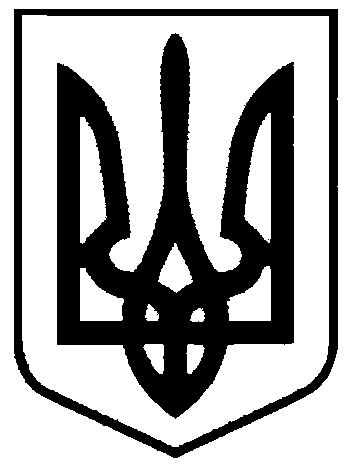 СВАТІВСЬКА МІСЬКА РАДАВИКОНАВЧИЙ КОМІТЕТРІШЕННЯвід  02 жовтня  2020 р.    	                      м. Сватове                                    № 85  “Про надання дозволу на розміщення засобів зовнішньої реклами”	 Розглянувши заяви  КП «Сватове-благоустрій»  з проханням надати дозвіл на розміщення засобів зовнішньої реклами  (банерів) в м. Сватове  по вул. Столбового, кв. Докучаєва, вул. Слобожанська, вул. Дружби,  враховуючи отримані погоджувальні висновки уповноважених органів,   керуючись п.10 Правил розміщення зовнішньої реклами на території Сватівської міської ради, затверджених рішенням 17 сесії Сватівської міської ради (24 скликання) від 25.06.2004 рокуВиконавчий комітет Сватівської міської радиВИРІШИВ:Надати  Комунальному підприємству «Сватове-благоустрій» дозвіл на розміщення рекламних засобів в м. Сватове:по кв. Докучаєва (напроти приміщення АФ «Слобожанське»);по вул. Слобожанська  (між АЗС та будівлею Сватівського Райавтодору) Встановити строк  розміщення   рекламних засобів  - 5 років, з «05»жовтня 2020  року по  «05»жовтня 2025 року.Після закінчення дії дозволу рекламодавцю здійснити демонтаж рекламного засобу протягом 1 дня або вирішити питання подовження дії дозволу відповідно до законодавства.Укласти договір на користування місцем розміщення засобу зовнішньої реклами.Відмовити Комунальному підприємству «Сватове-благоустрій» в наданні дозволу на розміщення засобів зовнішньої реклами в м. Сватове: по вул. Дружби (напроти буд.№ 8) та по вул. Слобожанська (біля мосту).Контроль за виконанням даного розпорядження покласти  на заступника міського голови Людмилу Жаданову .         Сватівський міський голова                                                      Євген РИБАЛКО